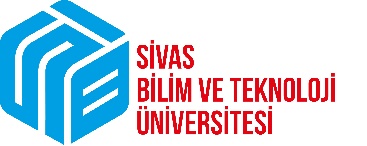 T.C.SİVAS BİLİM VE TEKNOLOJİ ÜNİVERSİTESİMühendislik ve Doğa Bilimleri FakültesiYurtdışı Seyahat Sonuç RaporuDok.No: MDBF-01Yurtdışı Seyahat Sonuç Raporuİlk Yayın Tar.: 03.02.2022Yurtdışı Seyahat Sonuç RaporuRev.No/Tar.: Yurtdışı Seyahat Sonuç RaporuSayfa:1/1ÖĞRETİM ELEMANI BİLGİLERİÖĞRETİM ELEMANI BİLGİLERİAdı SoyadıBölümü Ana Bilim DalıYurtdışında Gidilen ÜlkeYurtdışı Görevlendirme Başlama TarihiYurtdışı Görevlendirme Bitiş TarihiYurtdışına Gidiş AmacıKatıldığınız etkinlik hakkında kısa bilgi verinizKatıldığınız etkinlik hakkında kısa bilgi veriniz							Adı Soyadı:                     							Tarih:							İmza:                                 							Adı Soyadı:                     							Tarih:							İmza:                                 HAZIRLAYANKONTROL EDENONAYLAYANSeyit KARAPINAR 
Bilgisayar İşletmeniProf. Dr. Muhammed Fatih KILIÇARSLAN
Dekan VekiliDr. Öğr. Üyesi Fatih ÖLMEZ
Kalite Koordinatörü